В соответствии с пунктом 4 статьи 69.2, пунктом 1 статьи 78.1 Бюджетного кодекса Российской Федерации, постановлением администрации Новосергиевского района от 30.12.2015 № 719-п «О порядке формирования и финансового обеспечения муниципальных заданий на оказание муниципальных услуг (выполнение работ) в отношении муниципальных учреждений муниципального образования Новосергиевский район Оренбургской области и о признании утратившим силу постановления администрации района от 22.07.2011  № 454-п «Об утверждении методических рекомендаций по расчету нормативных затрат на оказание муниципальными учреждениями Новосергиевского района муниципальных услуг и нормативных затрат на содержание имущества муниципальных учреждений Новосергиевского района»:1. Утвердить нормативные затраты на оказание муниципальных услуг (работ), оказываемых (выполняемых) МБУ Новосергиевского района«Многофункциональный центр предоставления государственных и муниципальных услуг» на 2021 год согласно приложению.2. Установить, что настоящее постановление применяется при формировании муниципальных заданий на оказание (выполнение) муниципальных услуг (работ) и определении объема их финансового обеспечения на 2021 год.3. Контроль за исполнением настоящего постановления возложить на заместителя главы администрации по экономическим вопросам Кривошееву И.И.4. Постановление вступает в силу со дня его подписания и подлежит размещению на официальном сайте администрации района.Глава администрации района                                                              А.Д. ЛыковРазослано: Кривошеевой И.И., финотделу, Борисовой С.В., МБУ «МФЦ», юристу, орготделу, прокурору.Нормативные затраты на оказание муниципальных услуг (работ), оказываемых (выполняемых) МБУ Новосергиевского района «Многофункциональный центр предоставления государственных и муниципальных услуг» 1. Нормативные затраты на оказание муниципальных услуг (работ), оказываемых (выполняемых) МБУ Новосергиевского района «Многофункциональный центр предоставления государственных и муниципальных услуг»:«Обеспечение предоставления государственных (муниципальных) услуг в многофункциональных центрах предоставления государственных (муниципальных) услуг»:Базовые нормативные затраты непосредственно связанные с оказанием муниципальной услуги – 230,19 руб.В том числе:а) затраты на оплату труда – 226,18 руб.б) затраты на приобретение материальных запасов – 4,01 руб.Базовые нормативные затраты на общехозяйственные нужды на оказание муниципальной услуги – 52,70 руб.В том числе:а) затраты на коммунальные услуги – 18,61 руб.б) затраты на содержание объектов недвижимого имущества (в том числе затраты на арендные платежи) – 0 руб.в) затраты на содержание объектов особо ценного движимого имущества – 0  руб.г) сумма резерва на полное восстановление состава объектов особо ценного движимого имущества – 0 руб.д) затраты на приобретение услуг связи – 3,53 руб.е) затраты на прочие общехозяйственные нужды – 30,56 руб.Отраслевой корректирующий коэффициент - 1,0.Территориальный корректирующий коэффициент – 1,0.Нормативные затраты на оказание муниципальной услуги – 282,89 руб.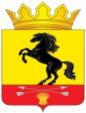                    АДМИНИСТРАЦИЯ		 МУНИЦИПАЛЬНОГО ОБРАЗОВАНИЯ                       НОВОСЕРГИЕВСКИЙ  РАЙОН	         ОРЕНБУРГСКОЙ ОБЛАСТИ                  ПОСТАНОВЛЕНИЕ                      __30.12.2021_____ №  ____1013-п________                  п. НовосергиевкаОб утверждении нормативных затрат на оказание муниципальных услуг (работ), оказываемых (выполняемых) МБУ Новосергиевского района       «Многофункциональный центр предоставления государственных и муниципальных услуг»на 2021годПриложение к постановлению администрации  Новосергиевского района  от  30.13.2021      № 1013-п